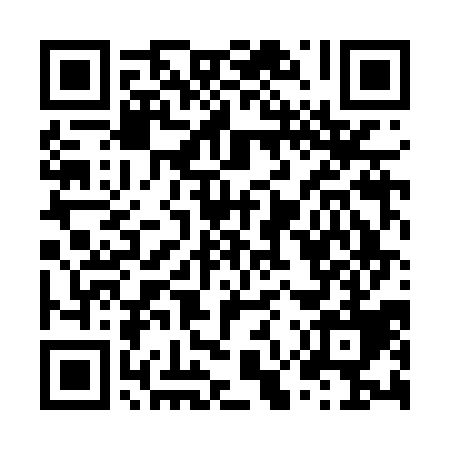 Ramadan times for Innensoangyad, HungaryMon 11 Mar 2024 - Wed 10 Apr 2024High Latitude Method: Midnight RulePrayer Calculation Method: Muslim World LeagueAsar Calculation Method: HanafiPrayer times provided by https://www.salahtimes.comDateDayFajrSuhurSunriseDhuhrAsrIftarMaghribIsha11Mon4:254:256:0611:563:565:475:477:2212Tue4:234:236:0411:563:575:485:487:2313Wed4:214:216:0211:553:585:495:497:2514Thu4:194:196:0011:553:595:515:517:2615Fri4:174:175:5811:554:015:525:527:2816Sat4:154:155:5611:554:025:545:547:2917Sun4:134:135:5411:544:035:555:557:3118Mon4:104:105:5211:544:045:565:567:3219Tue4:084:085:5011:544:055:585:587:3420Wed4:064:065:4811:534:065:595:597:3621Thu4:044:045:4711:534:076:016:017:3722Fri4:024:025:4511:534:086:026:027:3923Sat3:593:595:4311:534:096:036:037:4024Sun3:573:575:4111:524:106:056:057:4225Mon3:553:555:3911:524:116:066:067:4426Tue3:533:535:3711:524:126:076:077:4527Wed3:503:505:3511:514:136:096:097:4728Thu3:483:485:3311:514:146:106:107:4829Fri3:463:465:3111:514:166:126:127:5030Sat3:443:445:2911:504:176:136:137:5231Sun4:414:416:2712:505:187:147:148:531Mon4:394:396:2512:505:187:167:168:552Tue4:374:376:2312:505:197:177:178:573Wed4:344:346:2112:495:207:187:188:594Thu4:324:326:1912:495:217:207:209:005Fri4:304:306:1712:495:227:217:219:026Sat4:274:276:1512:485:237:237:239:047Sun4:254:256:1312:485:247:247:249:068Mon4:224:226:1112:485:257:257:259:079Tue4:204:206:0912:485:267:277:279:0910Wed4:184:186:0712:475:277:287:289:11